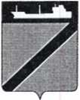 АДМИНИСТРАЦИЯ ТУАПСИНСКОГО ГОРОДСКОГО ПОСЕЛЕНИЯТУАПСИНСКОГО РАЙОНАПОСТАНОВЛЕНИЕот 20.12.2021                                                                                         № 1183г. ТуапсеОб утверждении программы профилактики рисков причинения вреда (ущерба) охраняемым законом ценностям по муниципальному земельному контролю Туапсинского городского поселения Туапсинского района на 2022 год      	 В    соответствии  с  Федеральными  законами  от  06 октября   2003 г.  №131-ФЗ  «Об общих принципах организации   местного   самоуправления   в Российской Федерации», от 31 июля 2020 г.  № 248-ФЗ  "О государственном контроле (надзоре) и муниципальном контроле в Российской Федерации", Постановлением Правительства РФ от 25 июня 2021 г. № 990 "Об утверждении Правил разработки и утверждения контрольными (надзорными) органами программы профилактики рисков причинения вреда (ущерба) охраняемым законом ценностям",  п о с т а н о в л я ю:1. Утвердить программу профилактики рисков причинения вреда (ущерба) охраняемым законом ценностям по муниципальному земельному контролю Туапсинского городского поселения Туапсинского района на 2022 год согласно приложению.2. Отделу имущественных и земельных отношений администрации Туапсинского городского поселения Туапсинского района (Гаркуша Я.Ф.)  разместить настоящее постановление на официальном сайте администрации Туапсинского городского поселения Туапсинского района в информационно-телекоммуникационной сети «Интернет». 3. Общему отделу администрации Туапсинского городского поселения Туапсинского района (Кот А.И.) обнародовать настоящее постановление в установленном порядке.4.  Контроль   за  выполнением  настоящего постановления возложить на заместителя главы администрации Туапсинского городского поселения Туапсинского района Чусова А.И.  5. Постановление вступает в силу со дня его официального  обнародования.Глава Туапсинскогогородского поселенияТуапсинского района	     		               С.В. БондаренкоПриложениеУТВЕРЖДЕНАпостановлением администрацииТуапсинского городского поселенияТуапсинского районаот 20.12.2021 г.  № 1183Программа профилактики рисков причинения вреда (ущерба) охраняемым законом ценностям по муниципальному земельному контролю на территории Туапсинского городского поселения Туапсинского района  на 2022 годНастоящая программа профилактики рисков причинения вреда (ущерба) охраняемым законом ценностям при осуществлении муниципального земельного контроля (далее - Программа) устанавливает порядок проведения профилактических мероприятий, направленных на предупреждение причинения вреда (ущерба) охраняемым законом ценностям, соблюдение которых оценивается в рамках осуществления муниципального земельного (далее – муниципальный контроль) на территории Туапсинского городского поселения Туапсинского района.Раздел I. Анализ текущего состояния осуществления вида контроля, описание текущего уровня развития профилактической деятельности контрольного органа, характеристика проблем, на решение которых направлена программа профилактикиПрограмма профилактики рисков причинения вреда (ущерба) охраняемым законом ценностям при осуществлении муниципального земельного контроля на территории Туапсинского городского поселения Туапсинского района (далее – Программа) реализуется отделом имущественных и земельных отношений администрации Туапсинского городского поселения Туапсинского района (далее - Отдел).Предметом муниципального земельного контроля является соблюдение юридическими лицами, индивидуальными предпринимателями, гражданами обязательных требований земельного законодательства в отношении объектов земельных отношений, за нарушение которых законодательством предусмотрена административная ответственность.К подконтрольным объектам относятся юридические лица, физические лица и индивидуальные предприниматели, являющиеся правообладателями земельных участков на территории Туапсинского городского поселения Туапсинского района. Количество подконтрольных объектов не ограничено.Главной задачей Отдела при осуществлении муниципального земельного контроля является переориентация контрольной деятельности на усиление профилактической работы в отношении объектов контроля, обеспечивая приоритет проведения профилактики.В рамках осуществления муниципального земельного контроля за соблюдением обязательных требований, требований, установленных муниципальными правовыми актами в сфере земельного законодательства, за 2020 год проведено 36 внеплановых проверок физических лиц, по результатам которых выявлены нарушения обязательных требований законодательства.За 2021 год (по состоянию на 30 сентября 2021 года) проведено 143 внеплановые проверки физических лиц, по результатам которых выявлены нарушения обязательных требований законодательства, в числе которых:а) использование земельных участков не в соответствии с их целевым назначением;б) самовольное строительство.Плановые проверки земельных участков, правообладателями которых являются юридические лица, в 2020-2021 годах не проводились.В целях предупреждения нарушений контролируемыми лицами обязательных требований, требований, установленных муниципальными правовыми актами, устранения причин, факторов и условий, способствующих указанным нарушениям, Отделом осуществлялись мероприятия по профилактике таких нарушений в соответствии с Программой профилактики нарушений обязательных требований, требований, установленных муниципальными правовыми актами, в рамках муниципального земельного контроля на территории Туапсинского городского поселения Туапсинского района на 2021 год.В рамках развития и осуществления профилактической деятельности на территории Туапсинского городского поселения Туапсинского района в 2021 году:- поддерживались в актуальном состоянии и размещались на официальном сайте Администрации Туапсинского городского поселения Туапсинского района (далее – Администрация) в информационно-телекоммуникационной сети «Интернет» (далее - официальный сайт Администрации) перечни нормативных правовых актов, содержащих обязательные требования, требования, установленные муниципальными правовыми актами, соблюдение которых оценивается при проведении мероприятий по контролю при осуществлении муниципального земельного контроля, а также тексты соответствующих нормативных правовых актов;- поддерживались в актуальном состоянии размещенные на официальном сайте Администрации перечни наиболее часто встречающихся в деятельности подконтрольных субъектов нарушений обязательных требований, требований, установленных муниципальными правовыми актами и рекомендации в отношении мер, принимаемых подконтрольными субъектами в целях недопущения нарушений данных требований;- обобщалась и анализировалась правоприменительная практика контрольной деятельности в рамках осуществления муниципального земельного контроля и размещался обзор правоприменительной практики на официальном сайте Администрации;- размещалась на официальном сайте Администрации информация о результатах осуществления муниципального земельного контроля;- осуществлялось консультирование по вопросам соблюдения обязательных требований, требований, установленных муниципальными правовыми актами.Проведенная в 2021 году Администрацией работа способствовала снижению общественно опасных последствий, возникающих в результате несоблюдения контролируемыми лицами обязательных требований законодательства. Для устранения указанных рисков деятельность Администрации в 2022 году будет обусловлена риск-ориентированным подходом, который представляет собой метод организации и проведения государственного контроля (надзора), при котором выбор интенсивности (формы, продолжительности, периодичности) проведения контрольных мероприятий определяется отнесением деятельности юридического лица, индивидуального предпринимателя и (или) используемых ими при такой деятельности производственных объектов к определённой категории риска либо определённому классу опасности.Снижение рисков причинения вреда охраняемым законом ценностям обеспечивается за счёт информирования контролируемых лиц о требованиях законодательства в соответствии с разделом III настоящей Программы.Раздел II. Цели и задачи реализации программы профилактикиОсновными целями программы профилактики являются:- повышение открытости и прозрачности системы муниципального контроля; - предупреждение нарушений контролируемыми лицами требований законодательства, включая устранение причин, факторов и условий, способствующих возможному нарушению требований законодательства;- мотивация к добросовестному поведению и, как следствие, снижение уровня ущерба охраняемым законом ценностям;- формирование моделей социально ответственного, добросовестного, правового поведения контролируемых лиц;- разъяснение контролируемым лицам требований законодательства.Проведение профилактических мероприятий программы профилактики направлено на решение следующих задач:- укрепление системы профилактики нарушений требований законодательства путём активизации профилактической деятельности;- повышение правосознания и правовой культуры руководителей органов государственной власти, органов местного самоуправления, юридических лиц, индивидуальных предпринимателей и граждан;- оценка возможной угрозы причинения, либо причинения вреда жизни, здоровью граждан, выработка и реализация профилактических мер, способствующих её снижению;- выявление факторов угрозы причинения, либо причинения вреда жизни, здоровью граждан, причин и условий, способствующих нарушению требований законодательства, определение способов устранения или снижения угрозы;- формирование у контролируемых лиц единого понимания требований законодательства;- создание и внедрение мер позитивной профилактики; - повышение уровня правовой грамотности контролируемых лиц, в том числе путём обеспечения доступности информации об обязательных требованиях и необходимых мерах по их исполнению;- снижение издержек контрольной деятельности и административной нагрузки на контролируемых лиц.Раздел III. Перечень профилактических мероприятий, сроки (периодичность) их проведенияВ соответствии с Положением о муниципальном земельном контроле, осуществляемом на территории Туапсинского городского поселения Туапсинского района, проводятся следующие профилактические мероприятия: 1) информирование;2) консультирование;Перечень профилактических мероприятий с указанием сроков (периодичности) их проведения: Раздел IV. Показатели результативности и эффективности Программы Для оценки результативности и эффективности Программы устанавливаются следующие критерии:Начальник отделаимущественных и земельных отношений						                   Я.Ф. Гаркуша№ п/пВид мероприятияФорма мероприятияПодразделение и (или) должностные лица, ответственные за реализацию мероприятияСроки (периодичность) их проведения1.ИнформированиеИнформирование осуществляется посредствам размещения Отделом соответствующих сведений на официальном Интернет-портале Администрации в средствах массовой  информации, через личные кабинеты контролируемых лиц в государственных ин-формационных системах (при их наличии) и в иных формахОтдел По мере необходимости в течение года1.ИнформированиеРазмещение и поддержание в актуальном состоянии на официальном Интернет-портале Администрации сведений, предусмотренных частью 3 статьи 46 Федерального Закона от 31.07.2020          № 248-ФЗ «О государственном контроле (надзоре) и муниципальном контроле в Российской Федерации»Отдел По мере обновления в течение годаКонсультированиеКонсультирование контролируемых лиц осуществляется инспектором по телефону, посредством видео-конференц-связи, на личном приеме либо в ходе проведения профилактических мероприятий, контрольных мероприятий и не должно превышать 15 минут.Личный прием граждан проводится заместителем главы администрации, курирующим управление архитектуры и градостроительства Администрации и (или) инспекторами. Информация о месте приема, а также об установленных для приема днях и часах размещается на официальном сайте Администрации в специальном разделе, посвященном контрольной деятельности.Консультирование осуществляется в устной или письменной форме. Консультирование контролируемых лиц в устной форме может осуществляться также на собраниях и конференциях граждан. Отдел, курирующий заместитель главы АдминистрацииВ течение года (при наличии оснований)№ п/пНаименование отчётного показателяВеличина1.Количество профилактических мероприятий, ед.не менее 12 мероприятий, проведённых Отделом2.Полнота информации, размещенной на официальном сайте Администрации в соответствии с частью 3 статьи 46 Федерального закона от 31 июля 2021 года № 248-ФЗ «О государственном контроле (надзоре) и муниципальном контроле в Российской Федерации»100%3. Удовлетворённость контролируемых лиц и их представителями консультированием Отдела 100% от числа обратившихся4.Динамика сокращения количества контрольных мероприятий при увеличении профилактических мероприятий при одновременном сохранении (улучшении) текущего состояния подконтрольной сферы, по отношению к аналогичному периоду предыдущего года3 %5.Динамика снижения количества выявленных нарушений в ходе контрольных мероприятий за отчётный период по отношению к аналогичному периоду предыдущего года5 %